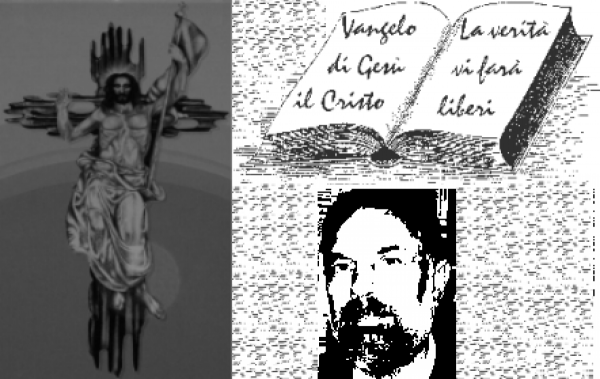 						d. FRANCO SCARMONCIN						    cell. 338 934 4019			        email: franco.scarmoncin@gmail.com				    		 www.scarmoncin.org								21.01.18	3 domenica  T.O.  BPrima Lettura   Gio 3, 1-5. 10Dal libro del profeta GionaFu rivolta a Giona questa parola del Signore: «Alzati, va' a Nìnive, la grande città, e annuncia loro quanto ti dico». Giona si alzò e andò a Nìnive secondo la parola del Signore.
Nìnive era una città molto grande, larga tre giornate di cammino. Giona cominciò a percorrere la città per un giorno di cammino e predicava: «Ancora quaranta giorni e Nìnive sarà distrutta».I cittadini di Nìnive credettero a Dio e bandirono un digiuno, vestirono il sacco, grandi e piccoli. Dio vide le loro opere, che cioè si erano convertiti dalla loro condotta malvagia, e Dio si ravvide riguardo al male che aveva minacciato di fare loro e non lo fece.Salmo Responsoriale  Dal Salmo 24/25
Fammi conoscere, Signore, le tue vie.
 Fammi conoscere, Signore, le tue vie, 
insegnami i tuoi sentieri. 
Guidami nella tua fedeltà e istruiscimi, 
perché sei tu il Dio della mia salvezza. 

Ricòrdati, Signore, della tua misericordia 
e del tuo amore, che è da sempre. 
Ricòrdati di me nella tua misericordia, 
per la tua bontà, Signore. 

Buono e retto è il Signore, 
indica ai peccatori la via giusta; 
guida i poveri secondo giustizia, 
insegna ai poveri la sua via.  Seconda Lettura  1 Cor 7, 29-31Dalla prima lettera di san Paolo apostolo ai CorinziQuesto vi dico, fratelli: il tempo si è fatto breve; d'ora innanzi, quelli che hanno moglie, vivano come se non l'avessero; quelli che piangono, come se non piangessero; quelli che gioiscono, come se non gioissero; quelli che comprano, come se non possedessero; quelli che usano i beni del mondo, come se non li usassero pienamente: passa infatti la figura di questo mondo!Vangelo  Mc 1, 14-20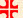 Dal vangelo secondo MarcoDopo che Giovanni fu arrestato, Gesù andò nella Galilea, proclamando il vangelo di Dio, e diceva: «Il tempo è compiuto e il regno di Dio è vicino; convertitevi e credete nel Vangelo».
Passando lungo il mare di Galilea, vide Simone e Andrea, fratello di Simone, mentre gettavano le reti in mare; erano infatti pescatori. Gesù disse loro: «Venite dietro a me, vi farò diventare pescatori di uomini». E subito lasciarono le reti e lo seguirono. 
Andando un poco oltre, vide Giacomo, figlio di Zebedèo, e Giovanni suo fratello, mentre anch'essi nella barca riparavano le reti. E subito li chiamò. Ed essi lasciarono il loro padre Zebedèo nella barca con i garzoni e andarono dietro a lui.	1° Lettura- I protagonisti della pagina odiernadel libro di Giona sono due:Dio e Giona.- Siamo 4 secoli prima di Cristo;Ninive, capitale degli Assiri, aveva conquistatola parte Nord della Palestina,deportando la popolazione ebraicae imponendo usi e costumi paganiin Samaria.Ninive, come Babilonia sono il simbolodel nemico oppressore, crudele e idolatra.Il popolo ebreo era convinto che queste nazioni e popolazioni paganefossero rifiutate da Dio e già dannate.Naturalmentequesto maniera di giudicare i popoli paganimanifesta un integralismoe una durezza di cuore da parte delle genti ebraichenon è condivisa da Dio;il popolo ebreo riteneva che Diofosse esclusivamente dalla loro partee fosse il “loro” Dio…gli altri popoli dovevano avere altre divinità.Contro l’acredine e il malanimo degli ebrei,l’autore sacro, un rabbino intelligente e a volte ironico,racconta una storia fantastica,non realmente avvenuta,con evidenti esagerazioni per farci capireche siamo dentro a una pagina didattica:Dio vuole salvare tutti i popoli,non solo gli ebrei.- Il libro, molto breve, ha come protagonista Giona;è un ebreo puro sanguee riceve da Dio l’ordine di andarea predicare un cambiamento di vitaal popolo pagano di Ninive.Giona che non vuole proprio né fare il profeta,né andare a convertire gente che meritale pene dell’infernoper quello che tre secoli prima avevano fatto patire agli stessi Ebrei della Samaria.Decide di scappare da Dio.Si imbarca;ma una terribile tempesta di marecostringe i marinai a buttare a mareprima i pesi inutilie poi anche Giona,come causa di quella burrasca:Giona aveva confessatoche stava scappando da Dio.Buttato in mare dalla ciurma,Giona viene ingoiato da un pesceche lo vomita tre giorni dopo sulla spiaggia di partenza.A quel punto Giona capisce che è inutile scappare da Dioe malvolentieri va a Niniveper svolgere la sua missione,convinto che non servirà a nullae che comunque quella gente meritala catastrofe e la morte.Anzi di sua iniziativa, Giona minacciache se non cambiano vita e non mettono la testa a posto,entro 40 giorni,la città sarà distrutta.Tanto… è sicuro che non cambieranno…Invece…Ninive era una città che per attraversarla si doveva camminarealmeno tre giorni di seguito (sono evidenti molti particolari in questo libroche ci fanno capire come il Libro di Giona non sia “storico” ma “didattico”,scritto per insegnare una verità:che Dio cioè vuol la salvezza di tuttianche dei pagani corrotti…)Giona non percorre neppure tutta la città,se la cava con due parole:“Cambiate vita…ma per voi è comunque la fine…”Al termine del primo giornosi mette a riposare all’ombra di una pianta,su una collina, in attesa della catastrofe…Contrariamente a quanto si aspetta,tutti i cittadini, re compreso,indicono un digiuno e cambiano vita.Al che Giona, ebreo integrista,vorrebbe che la città venisse veramente distrutta,perché questo aveva minacciato;allora si lamenta con Dio.Dio gli risponde:“Tu ti lamenti perché ti è morta la pianta sotto cui stavi gustando l’ombra(Giona in attesa della distruzione della città,si era sistemato all’ombra di una piantinache nel frattempo era morta seccata dal sole),e io dovrei far morire migliaia di personeper far piacere a te?E’ un messaggio chiarodella volontà di Diodi salvare tutti i popoli,non solo quello ebreo.	VANGELO- Il tema delle Letture di oggi: 		- la chiamata di Giona 		- la chiamata dei pagani alla fede,		- la chiamata dei primi Apostoli1°Tempo.Giovanni Battista ha concluso la sua missionedi  “Precursore”e lascia spazio a Gesù.Siamo nel 27-28 d.C.Gesù inizia la sua attività pubblicasui 34 anni e mezzo.Luogo.Mentre Giovanni battezza lungo il Giordano,in Giudea, al Sud,nei pressi del mar Morto, a Betania, non lontano da Gerusalemme;Gesù inizia la sua predicazioneal Nord, in Galilea, terra di missione;con gente lontana dal Tempio e dal culto.Dal punto di vista religioso,Gesù si trova davanti gente quasi pagana,ignorante,diffidente, poco disponibile...2°Messaggio.“Il Regno di Dioè in mezzo a voi”Messaggio breve, immediato,chiaro per la gente di quei tempi,meno per noi. (Altro che la nostra teologia parolaia…)Il Regno era la forma di governo del tempo:un re, una corte, un territorio, un popolo,delle leggi, un esercito, soldati, tasse, guerre, miseria, nobili e plebei, ecc...Il popolo ebreo al tempo di Gesù,da almeno 60 anni era diventato Provincia romana,senza indipendenza;soggetto alle leggi e agli imperatori romanie Ponzio Pilato era il Governatore in quel tempo;Erode padre e figli erano “re”ma solo di nome,avevano una corte,il comando effettivo comunque stava in mano ai romani,al Governatore e all’esercito.Oggi abbiamo anche altre forme di governo:le Dittature,i Governatorati,le Oligarchie (governo dei ricchi)le Repubbliche, (con il Parlamento, il Governo, la Magistratura)le Democrazie (governo del popolo), Al tempo di Gesù esistevano solo i Regni.Il “Regno di Dio”che cos’è ?E’ un concetto e una realtà molto forti e sentitiin tutta la storia del popolo ebreo.Dal 1000 a.C. fino al 500 a.C.il popolo ebreo era stato governato dalla monarchia;con una lunga serie di re;quasi tutti indegni, incapaci, interessati alla loro dinastia e ricchezza,senza fede in Jaweh,sempre pronti a fare scelte sbagliate,gelosi e vendicativi, ecc... Dio, nell’Antico Testamento, tramite i Profetiha parole molto dure contro i re e i sacerdoti del popolo,perché invece di interessarsi della miseria e delle sofferenzedella loro gente,di cui dovrebbero essere “pastori” sono interessati solo a se stessi...Di continuo Jaweh mentre da una parterichiama i re al loro dovere,dall’altra non manca di ricordareche verrà Lui stesso a fare il “re” di Israele:a fare giustizia,a pascere le sue pecore,a condurle al pascolo,a difenderle dai lupi, ecc...Tutta la Bibbia e i Salmi sono un continuo richiamoa questo “Regno di Dio”in cui Dio stesso sarebbe venuto a fare il Re,a dare libertà al suo popolo,a fare giustizia contro i soprusi, a indire un tempo di pace e di benessere...Quando Gesù vienecomincia a dire:“Il Regno dei cieli è in mezzo a voi”;quindi il Regno dei cieliè Gesù stessoe tutto ciò che Gesù avrebbe detto, fatto, insegnato...Gli ebrei naturalmenteavevano identificato il Regno di Diocon un Regno ben preciso, con un territorio, un esercito, vittorie militari,dominio su altri popoli,abbondanza di beni e benessere...Il Messia liberatore pensavano dovesse essereun Re militare vittorioso…avrebbe portato Israelead essere dominatore dei popoli del mondo…	per cui restano sconcertati (perfino il Battista)da un Gesù che non ha alcuna apparenza di regalità,non si comporta come un Re,non ha autorità,anzi si presenta in tutt’altre vesti...per cui non riescono a vedere e riconoscerein Gesù di Nazareth il Messia Re vittorioso e liberatore.Oggi,Quanti aderiscono a Gesù,osservano la sua Parola,vivono la fede,celebrano i Sacramenti...si mettono al servizio dei poveri con carità...formano il Regno di Dio.3°“Convertitevie credete al Vangelo”	la prima conversione: 	cambiare il concetto che avevano di Dio;	Dio non è lontano, 	esigente,	padrone e giudice	Colui che punisce ogni trasgressione…	ma	è Padre che ama e perdona sempre…	la seconda conversione	è renderci conto che Gesù è il Figlio di Dio	venuto a manifestarci l’Amore del Padre;	la terza conversione:	siamo tutti figli di Dio,	amati da Dio,	già salvati da Dio. “La buona notizia”  (=Vangelo)è che Dio ci vuole benee sta dandoci una mano,vuole aiutarci.La conversione che siamo chiamati a fareè nei confronti di Dio:Dio è Padre,non è un Dio assente,che giudica e castiga,non è un Dio che manda la malattia o la fame...è un Dio che è interessato più di noi stessia sporcarsi le mani con noiper aiutarci:Dio si è incarnato per condividere con noila nostra situazione.Convertirsi significacredere a Dio, fidarsi di Dio.Conclusione:Noi su che cosa siamo orientati?Sul lavoro, sulla famiglia,sulla salute, sulla cultura,sulla pace,per la verità, la giustizia, l’uguaglianza sociale,bene !Dio ci vuole dare una manoperché possiamo realizzare questi beni.Insieme con noi che sta operando c’è anche Dio;mettiamolo nella nostra vita,nella nostra famiglia,nel nostro quotidiano,nella nostra comunità,nella politica,nell’economia, nelle leggi sociali, ecc...allora realizzeremo il Regno di Dio.